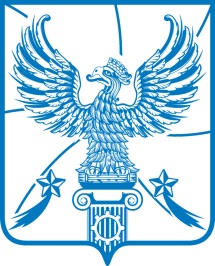 СОВЕТ  ДЕПУТАТОВМУНИЦИПАЛЬНОГО ОБРАЗОВАНИЯГОРОДСКОЙ ОКРУГ ЛЮБЕРЦЫ
МОСКОВСКОЙ ОБЛАСТИРЕШЕНИЕ31.05.2024                                                                                              № 161/24г. ЛюберцыО внесении изменений в Регламент Совета депутатов муниципального образования городской округ Люберцы Московской области, утвержденный Решением Совета депутатов городского округа Люберцы от 30.03.2017 № 7/1В соответствии с Федеральным законом от 06.10.2003 № 131-ФЗ «Об общих принципах организации местного самоуправления в Российской Федерации», Уставом городского округа Люберцы, Совет депутатов городского округа Люберцы Московской области решил:1. Внести изменения в Регламент Совета депутатов муниципального образования городской округ Люберцы Московской области, утвержденный Решением Совета депутатов городского округа Люберцы от 30.03.2017 № 7/1, утвердив его в новой редакции (прилагается).2. Опубликовать настоящее Решение в средствах массовой информации.3. Контроль за исполнением настоящего Решения возложить на постоянную депутатскую комиссию по нормотворчеству и организации депутатской деятельности, вопросам безопасности, законности и правопорядка, ГО и ЧС, взаимодействия со СМИ (Савялов Р.В.).Глава городского округа 						      В.М. ВолковПредседатель Совета депутатов                                                    В.П. РужицкийУтвержденРешением Совета депутатовгородского округа ЛюберцыМосковской областиот 31.05.2024 № 161/24РЕГЛАМЕНТСОВЕТА ДЕПУТАТОВ МУНИЦИПАЛЬНОГО ОБРАЗОВАНИЯГОРОДСКОЙ ОКРУГ ЛЮБЕРЦЫ МОСКОВСКОЙ ОБЛАСТИ1. Общие положенияСтатья 1. Совет депутатов муниципального образования городской округ Люберцы Московской области1. Совет депутатов муниципального образования городской округ Люберцы Московской области (далее - Совет депутатов) является представительным органом местного самоуправления городского округа Люберцы Московской области.Совет депутатов, обладает правами юридического лица.Совет депутатов может иметь печать, штампы и бланки со своим наименованием и другие реквизиты, утверждаемые и регистрируемые в установленном порядке.Местонахождение Совета депутатов: г.Люберцы, Октябрьский проспект, д. 190.Настоящий Регламент устанавливает порядок организации и обеспечения деятельности Совета депутатов по решению вопросов, находящихся в компетенции представительного органа местного самоуправления, предусмотренных Уставом городского округа Люберцы и действующим законодательством.Статья 2. Принципы деятельности Совета депутатов1. Деятельность Совета депутатов основывается на принципах законности, гласности, целесообразности, открытости, коллективного, свободного обсуждения и решения вопросов.2. Не допускается принуждение депутатов к решению вопросов на заседании Совета депутатов, в какой бы форме оно ни проявлялось, ограничивающее свободу их волеизъявления.Статья 3. Формирование Совета депутатов1. Численность Совета депутатов устанавливается Уставом городского округа Люберцы и составляет 32 депутата. Совет депутатов состоит из депутатов, избираемых на муниципальных выборах на основе всеобщего равного и прямого избирательного права при тайном голосовании сроком на 5 лет.2. Устройство и органы Совета депутатовСтатья 4. Структура Совета депутатов1. В структуру Совета депутатов входят председатель Совета депутатов, Первый заместитель председателя Совета депутатов, заместители председателя Совета депутатов, аппарат по обеспечению его деятельности.2. В Совете депутатов образуются постоянные депутатские комиссии.Статья 5. Председатель Совета депутатов1. Организацию деятельности Совета депутатов осуществляет его Председатель, который избирается Советом депутатов из своего состава на срок полномочий данного Совета депутатов на первом заседании после избрания нового состава Совета депутатов открытым голосованием.2. Кандидат считается избранным на должность Председателя Совета депутатов, если он получил не менее двух третей голосов от установленного числа депутатов Совета депутатов.3. Каждый депутат имеет право выдвинуть свою кандидатуру на должность Председателя Совета депутатов, либо предложить другую кандидатуру из числа депутатов для обсуждения на заседании Совета депутатов.4. В ходе обсуждения, которое проводится по всем кандидатам, давшим согласие баллотироваться на должность Председателя Совета депутатов, кандидаты выступают на заседании и отвечают на вопросы депутатов Совета депутатов.Каждому депутату Совета гарантируется возможность свободного и всестороннего обсуждения деловых качеств кандидатов.5. После обсуждения кандидатур на должность Председателя Совета депутатов проводится открытое или тайное голосование по решению Совета депутатов по каждой выдвинутой кандидатуре.6. В случае если выдвинуто более двух кандидатов и ни один из них не получил требуемого для избрания числа голосов, проводится повторное голосование по двум кандидатурам, набравшим наибольшее число голосов.7. Если при голосовании по двум кандидатурам ни один из двух кандидатов не набрал не менее две трети голосов от установленного числа депутатов Совета, то по кандидатуре, набравшей большее число голосов, проводится еще один тур голосования. Если при этом кандидат набрал менее две трети голосов от установленного числа депутатов, проводятся повторные выборы с новым выдвижением кандидатов.При этом возможно выдвижение прежних кандидатур.8. Избрание Председателя Совета депутатов оформляется соответствующим решением.9. Председатель Совета депутатов:1) осуществляет руководство подготовкой заседаний Совета депутатов и вопросов, вносимых на рассмотрение Совета депутатов;2) созывает очередные и внеочередные заседания Совета депутатов, доводит до сведения депутатов Совета депутатов время и место их проведения, а также проект повестки дня;3) ведет заседания Совета депутатов, ведает внутренним распорядком Совета депутатов;4) оказывает содействие депутатам Совета депутатов в осуществлении ими своих полномочий, организует обеспечение их необходимой информацией;5) координирует деятельность комиссий Совета депутатов, даёт им поручения;6) принимает меры по обеспечению гласности и учету общественного мнения в работе Совета депутатов;7) издает постановления и распоряжения по вопросам организации деятельности Совета депутатов;8) подписывает решения, протоколы заседаний и другие документы Совета депутатов;9) осуществляет контроль исполнения решений Совета депутатов;10) организует прием граждан, рассмотрение их обращений, заявлений и жалоб в соответствии с действующим законодательством;11) осуществляет общее руководство работой аппарата Совета депутатов; в соответствии с законодательством о труде пользуется правом найма и увольнения работников аппарата Совета депутатов; налагает дисциплинарные взыскания на работников аппарата, решает вопросы об их поощрении;12) открывает и закрывает расчетные счета Совета депутатов в банках;13) является распорядителем бюджетных средств по расходам, предусмотренным отдельной строкой в бюджете городского округа на подготовку и проведение заседаний Совета депутатов, работу аппарата и его содержание, и по другим расходам, связанным с деятельностью Совета депутатов;14) осуществляет иные полномочия в соответствии с Уставом городского округа, решениями и настоящим Регламентом.Статья 6. Заместители Председателя Совета Депутатов1. Первый заместитель Председателя Совета депутатов и заместители Председателя Совета депутатов избираются Советом депутатов из своего состава на срок полномочий данных лиц как депутатов Совета депутатов на первом заседании после избрания нового состава Совета депутатов открытым или тайным голосованием и считаются избранными, если за каждого из них проголосовало большинство от установленного числа депутатов Совета депутатов.2. Кандидатуры для избрания на должность Первого заместителя Председателя Совета депутатов и заместителей Председателя Совета депутатов вносит Председатель Совета депутатов.3. Председатель Совета депутатов перед выдвижением кандидатур вправе провести консультации с депутатами Совета депутатов.4. Кандидатам предоставляется слово на заседании Совета депутатов для выступления и ответов на вопросы депутатов Совета депутатов.5. Избрание Первого заместителя Председателя Совета депутатов и заместителей Председателя Совета депутатов оформляется соответствующим решением.6. Первый заместитель Председателя Совета депутатов, заместители Председателя Совета депутатов:- оказывают Председателю Совета депутатов содействие в организации деятельности Совета депутатов и осуществлении других его полномочий;- выполняют отдельные поручения Председателя Совета депутатов;- по поручению Председателя Совета депутатов в случае временной невозможности исполнения Председателем Совета депутатов своих полномочий председательствуют на заседаниях Совета депутатов.7. Первый заместитель Председателя Совета депутатов и заместитель Председателя Совета депутатов может быть отозван путем открытого голосования, если за это решение проголосовало не менее двух третей от общего числа депутатов Совета.Статья 7. Депутат Совета депутатов1. Депутат вправе:- избирать и быть избранным в органы Совета депутатов;- высказывать мнение по персональному составу создаваемых Советом депутатов органов и кандидатурам должностных лиц, избираемых Советом;- предлагать вопросы для рассмотрения Советом депутатов;- вносить предложения о заслушивании отчета любой постоянной, временной комиссии Совета депутатов, либо должностного лица Совета депутатов;- вносить в Совет депутатов предложения о необходимости проведения проверок исполнения государственными общественными органами, предприятиями, учреждениями, организациями, расположенными на территории городского округа Люберцы, правовых актов Совета депутатов;- обращаться к должностным лицам органов местного самоуправления, руководителям учреждений и предприятий, местных общественных организаций по вопросам компетенции Совета депутатов;- вносить предложения о необходимости разработки нового или изменении действующего правового акта, вносить проекты этих актов или их изменений;- участвовать в прениях, задавать вопросы докладчикам и содокладчикам, а также председательствующему, получать ответы на них;- вносить поправки к проектам актов, принимаемых Советом депутатов, оглашать на заседаниях Совета депутатов обращения граждан, имеющие общественное значение;- знакомиться с протоколами заседаний Совета депутатов;- иметь не более десяти помощников, работающих на общественных началах;- пользоваться другими правами, установленными настоящим Регламентом.2. Депутат обязан:- присутствовать на заседаниях Совета депутатов;- соблюдать положения настоящего Регламента;- выполнять решения Совета депутатов;- выполнять постановления (распоряжения) Председателя Совета депутатов по вопросам организации деятельности Совета депутатов;- исполнять другие обязанности в соответствии с действующим законодательством, Уставом городского округа Люберцы, настоящим Регламентом, муниципальными правовыми актами.3. Уважительными причинами, препятствующими участию в заседаниях Совета депутатов, являются болезнь депутата, нахождение в отпуске или служебной командировке.4. Депутаты Совета депутатов осуществляют свои полномочия не на постоянной основе. На постоянной основе могут работать не более 3 депутатов от установленной численности Совета депутатов городского округа Люберцы.Постановлением Совета депутатов определяются депутаты, осуществляющие свои полномочия на постоянной основе.Статья 8. Постоянные депутатские комиссии1. Совет депутатов образует из числа депутатов постоянные депутатские комиссии для предварительного рассмотрения и подготовки вопросов, относящихся к ведению Совета депутатов.2. Структура и порядок формирования, полномочия и организация работы постоянных депутатских комиссий определяются настоящим Регламентом и Положением о постоянных депутатских комиссиях, утверждаемым решением Совета депутатов.Статья 9. Временные депутатские комиссии и иные органы1. Совет депутатов в целях осуществления контроля вправе создавать временные депутатские комиссии, которые могут быть образованы по предложению Председателя Совета депутатов, группы депутатов численностью не менее одной трети от установленного числа депутатов Совета.2. Задачи, объем и срок полномочий, состав временной депутатской комиссии утверждается Советом депутатов.3. По результатам своей работы временная депутатская комиссия представляет Совету депутатов доклад по существу вопроса, для рассмотрения которого она была создана. По докладу временной депутатской комиссии Совет депутатов может принять решение.4. Временная депутатская комиссия прекращает свою деятельность после выполнения возложенных на нее задач или досрочно по решению Совета депутатов.5. Совет депутатов кроме постоянных и временных комиссий может образовывать иные рабочие органы.Временными органами Совета депутатов являются рабочие группы и иные комиссии.Временные органы образуются решением Совета депутатов, в котором устанавливаются персональный состав, цели и задачи, полномочия и срок работы соответствующего временного органа.В состав временных органов могут входить должностные лица администрации городского округа Люберцы, представители иных органов и организаций в зависимости от специфики работы временного органа.Статья 10. Секретарь Совета депутатов1. Секретарь Совета депутатов избирается в ходе каждого заседания Совета депутатов из числа депутатов простым большинством голосов от числа присутствующих депутатов.2. В ходе заседаний Совета депутатов секретарь Совета депутатов:- осуществляет регистрацию депутатов, присутствующих на заседании;- ведет и подписывает протокол заседания;- регистрирует вопросы, справки, сообщения, заявления, предложения и другие материалы, поступающие в адрес Совета депутатов в ходе заседания;- выполняет иные поручения Председателя Совета депутатов.3. Формы работы Совета депутатовСтатья 11. Созыв заседаний Совета депутатов1. Основной формой деятельности Совета депутатов являются заседания, которые созываются Председателем Совета депутатов не реже одного раза в три месяца.2. Внеочередные заседания Совета депутатов созываются по инициативе Главы городского округа либо по предложению не менее 8 депутатов Совета депутатов не позднее чем в течение 7 дней после подачи письменного предложения о проведении внеочередного заседания с указанием вопросов, выносимых на обсуждение.Инициаторы созыва внеочередного заседания должны письменно указать предлагаемые, к рассмотрению вопросы, и привести, обоснование срочности их рассмотрения.Извещение о созыве заседания (внеочередного заседания) Совета депутатов вручается депутату не позднее чем за 1 день до дня проведения заседания.Статья 12. Кворум Совета депутатов1. Заседание Совета депутатов городского округа Люберцы не может считаться правомочным, если на нем присутствует менее половины от числа избранных депутатов.2. По инициативе Председателя Совета депутатов, или любого из депутатов перед каждым голосованием может проводиться уточнение количества присутствующих депутатов.Статья 13. Проведение первого заседания Совета депутатов1. Вновь избранный Совет депутатов городского округа Люберцы собирается на первое заседание на 4 день со дня избрания Совета депутатов в правомочном составе.2. До избрания Председателя Совета депутатов, первое заседание Совета депутатов открывает Председатель избирательной комиссии, а ведет старейший по возрасту депутат.Статья 14. Планирование работы Совета депутатов1. Заседания Совета депутатов проводятся в соответствии с планами, составляемыми на полугодие с учетом предыдущих решений Совета депутатов.2. Предложения в план работы Совета депутатов вносятся Председателем Совета депутатов, Главой округа, постоянными депутатскими комиссиями, депутатами Совета депутатов. Подготовленные на основе этих предложений планы работы Совета депутатов утверждаются Постановлением Совета депутатов.3. По вопросу утверждения генерального плана городского округа Люберцы и внесения изменений в него, глава городского округа вправе требовать созыва внеочередного заседания Совета депутатов городского округа в течение десяти дней с момента направления проекта на утверждение.Статья 15. Повестка дня и материалы заседания Совета депутатов1. Предварительная повестка дня заседания формируется в соответствии с планом работы Совета депутатов и по предложениям Председателя Совета депутатов, депутатов Совета депутатов, Главы округа не позднее чем за 3 дня до заседания Совета депутатов, в случае созыва внеочередного заседания не позднее чем за 1 день до заседания.2. Подлежат обязательному включению в повестку дня заседания Совета депутатов акты прокурорского реагирования, внесенные в Совет депутатов, а также запросы и предложения органов прокуратуры.3. Проекты нормативных правовых актов Совета депутатов и поясняющие материалы по ним вносятся в повестку дня заседания Совета депутатов только после предварительного их рассмотрения на заседаниях профильных постоянных депутатских комиссий.4. Повестка дня заседания Совета депутатов составляется из трех частей:- основные вопросы;- разное;- информационные сообщения.Основными являются вопросы рассмотрения проектов правовых актов городского округа Люберцы, комплексных программ и отчетов об их исполнении.В "разное" включаются вопросы, решение которых имеет порученческий характер, и иные вопросы, не требующие предварительного рассмотрения депутатскими комиссиями.К информационным сообщениям относятся заявления и обращения депутатов, сообщения должностных лиц и руководителей отраслевых (функциональных) органов администрации городского округа Люберцы и иные вопросы, носящие информационный характер.Проект повестки дня заседания Совета депутатов вносится Председателем Совета депутатов на обсуждение после открытия заседания. После принятия проекта повестки дня, рассматриваются предложения по дополнениям и изменениям повестки дня заседания. После принятия решения по каждому предложению повестка дня заседания утверждается Советом депутатов.5. Материалы заседания визируются авторами и должностными лицами администрации городского округа Люберцы, курирующими данные вопросы.Статья 16. Порядок проведения заседаний Совета депутатов1. Заседания Совета депутатов проводятся гласно и носят, как правило, открытый характер.На заседаниях Совета депутатов имеют право присутствовать представители средств массовой информации, предварительно уведомившие Совет депутатов о своем участии в его работе. Деятельность Совета депутатов освещается в местной печати, по радио и телевидению.На заседаниях Совета депутатов обязаны присутствовать приглашенные должностные лица органов, структур, организаций и учреждений, расположенных на территории городского округа Люберцы.2. В целях сохранения государственной тайны, неприкосновенности частной жизни, нераспространения конфиденциальной информации Совет депутатов вправе проводить закрытое заседание.Лица, не являющиеся членами Совета депутатов, могут присутствовать на закрытом заседании только по разрешению Совета депутатов.Председатель Совета депутатов, на закрытом заседании Совета депутатов информирует присутствующих на заседании лиц о правилах проведения закрытого заседания и об ограничениях в отношении распространения информации, составляющей государственную или иную охраняемую законом тайну.Без разрешения Председателя Совета депутатов, запрещается проносить на закрытое заседание Совета депутатов и использовать в ходе его фото-, кино- и видеотехнику, а также средства радиосвязи и звукозаписи.Депутаты, другие лица, присутствующие на закрытом заседании Совета депутатов, вправе использовать полученную на заседании информацию только в соответствии с ограничениями, установленными законодательством, а также решениями Совета депутатов для каждого вида информации.3. Председатель Совета депутатов в ходе заседания Совета депутатов:- открывает и председательствует на заседаниях Совета депутатов;- обеспечивает соблюдение настоящего Регламента всеми участниками заседания;- ставит на обсуждение вопросы утвержденной повестки дня заседания Совета депутатов;- предоставляет слово для докладов, содокладов и выступлений;- оглашает вопросы, справки, заявления, предложения и вопросы, поступившие к нему в письменном виде;- руководит прениями;- после окончания прений обобщает и оглашает предложения, поступившие по обсуждаемому вопросу;- ставит на голосование вопросы, требующие принятия решения;- объявляет результаты голосования;- подписывает протокол заседания;- подписывает решения, а также постановления и распоряжения, затрагивающие организационную деятельность Совета депутатов.4. Председатель Совета депутатов вправе:- задавать вопросы выступающему для уточнения формулировки внесенного им предложения;- вносить собственные предложения, не снимая с голосования ни одного из предложений депутатов без их согласия;- прерывать выступление участника заседания, если тот нарушает положения настоящего Регламента.Председатель Совета депутатов не вправе давать оценку выступлениям, а также каким - либо образом выражать свое отношение к выступающим.5. Во время заседания Совета депутатов не допускаются:- выступления без разрешения председательствующего;- использование выступающими в своей речи грубых, оскорбительных, некорректных выражений (в том числе в адрес конкретных лиц), призывов к незаконным и насильственным действиям, сознательное нарушение установленного регламента выступлений;- какие-либо выступления (в том числе председательствующего) либо перемещения по залу заседания во время голосования с момента оглашения первого предложения, которое ставится на голосование;- уход депутата с заседания Совета депутатов без уважительных причин;- высказывания с места и другие нарушения порядка лицами, не являющимися депутатами Совета депутатов.Для поддержания порядка на заседании Совета депутатов Председатель Совета депутатов вправе:- призвать выступающего соблюдать настоящий Регламент;- призвать придерживаться сущности обсуждаемого вопроса;- сделать выступающему предупреждение при нарушении им требований, настоящего Регламента;- удалить из зала заседания лиц, не являющихся депутатами Совета, в случае нарушения ими требований Регламента;- объявить перерыв в заседании в случае невозможности сразу устранить нарушения настоящего Регламента.Статья 16.1. Проведение заседаний Совета депутатов городского округа Люберцы в дистанционной форме в период действия на территории Московской области режима повышенной готовности, режима чрезвычайной ситуации, ограничительных мероприятий (карантина), чрезвычайного или военного положения и при иных ограничительных мерах1. В период действия на территории Московской области режима повышенной готовности, режима чрезвычайной ситуации, ограничительных мероприятий (карантина), чрезвычайного или военного положения и при иных ограничительных мерах в целях рассмотрения вопросов, проектов документов, требующих безотлагательного рассмотрения Советом депутатов, по инициативе Председателя Совета депутатов, Главы городского округа, Первого заместителя Председателя Совета депутатов, заместителя Председателя Совета депутатов, заседания Совета депутатов городского округа Люберцы проводятся в дистанционной форме с использованием средств видео-конференц-связи. Информация о проведении дистанционного заседания Совета депутатов незамедлительно направляется депутатам и размещается на официальном сайте муниципального образования городской округ Люберцы Московской области в сети "Интернет".2. Повестка дня дистанционного заседания Совета депутатов формируется Председателем Совета депутатов и незамедлительно вместе с материалами, необходимыми для рассмотрения вопросов, включенных в повестку дня, направляется посредством электронной и факсимильной связи депутатам Совета депутатов.3. Во время дистанционного заседания Совета депутатов голосование (открытое, поименное), запись на вопросы, запись на выступления проводятся путем опроса депутатов, участвующих в дистанционном заседании Совета депутатов, (поднятием рук, иными способами, определенным председательствующим на заседании Совета депутатов в начале дистанционного заседания).4. Регистрация депутатов на дистанционном заседании Совета депутатов проводится в течение всего времени дистанционного заседания Совета депутатов.5. Выступления депутатов на дистанционном заседании Совета депутатов осуществляются с учетом особенностей проведения дистанционного заседания Совета депутатов, установленных настоящей статьей.6. В случае если Советом депутатов принято решение установить срок подачи поправок к проекту решения в рамках текущего дистанционного заседания Совета депутатов, поправки к проекту решения, за исключением устных поправок, направляются в форме электронного документа в аппарат Совета депутатов.7. Трансляция дистанционного заседания Совета депутатов осуществляется на официальном сайте муниципального образования городской округ Люберцы Московской области в сети "Интернет" и при необходимости также на иных информационных ресурсах в сети "Интернет".8. Лица, указанные в статье 16 настоящего Регламента, вправе принимать участие в дистанционном заседании Совета депутатов и с разрешения председательствующего на заседании Совета депутатов выступать с использованием средств видео-конференц-связи.Статья 17. Внесение в Совет депутатов проектов нормативных правовых актов1. Право внесения в Совет депутатов проектов нормативных правовых актов городского округа Люберцы принадлежит:- Главе городского округа Люберцы, а также по его поручению заместителям Главы городского округа;- контрольно-счетной палате городского округа Люберцы;- депутатам Совета депутатов;- Люберецкому городскому прокурору Московской области;- общественной палате городского округа Люберцы;- инициативным группам граждан в порядке реализации правотворческой инициативы;- органам территориального общественного самоуправления;- иным органам местного самоуправления городского округа Люберцы.2. Проект нормативного правового акта представляется в Совет депутатов с приложением следующих документов:- обоснование необходимости его принятия, включающего развернутую характеристику проекта нормативного правового акта с указанием его целей, основных положений, а также прогноза социально-экономических и иных последствий его принятия;- перечень нормативных правовых актов, отмены, изменения, дополнения которых потребует принятие данного нормативного правового акта;- предложения о разработке иных нормативных правовых актов, принятие которых необходимо для реализации данного нормативного правового акта;- финансово-экономического обоснование (в случае внесения проекта нормативного правового акта, реализация которого потребует дополнительных материальных и иных затрат).3. Проект нормативного правового акта о введении или отмене местных налогов, освобождении от их уплаты, о финансовых обязательствах городского округа Люберцы, а также предусматривающий расходы, покрываемые за счет средств бюджета округа, вносится в Совет депутатов по инициативе администрации городского округа Люберцы и (или) Совета депутатов.Проекты бюджета, программ, планов социально-экономического развития, схемы управления городского округа Люберцы вносятся в Совет депутатов Главой городского округа.4. Непосредственно в текст внесенного в Совет депутатов проекта нормативного правового акта включаются:- положение о сроках и порядке вступления в силу нормативного правового акта;- предложение должностным лицам о приведении их правовых актов или актов возглавляемых ими органов в соответствие с вновь принятым нормативным правовым актом.В документах, представляемых при внесении проекта нормативного правового акта в Совет депутатов, указываются инициаторы и разработчики проекта, а также органы местного самоуправления, организации и учреждения, общественные объединения и отдельные лица, принимавшие участие в его подготовке.5. Ответственность за содержание и достоверность информации в документах, выносимых на обсуждение Совета депутатов, несут лица, представившие данный проект.Статья 18. Процедура рассмотрения и принятия решений1. Процедура рассмотрения и принятия решений по вопросам повестки дня заседания включает:- доклад;- содоклад (в зависимости от вопроса);- ответы докладчика на вопросы;- прения;- голосование по принятию проекта решения "за основу" (при наличии поправок);- рассмотрение и голосование по поправкам к проекту решения, принятому "за основу";- голосование по принятию решения "в целом" со всеми принятыми поправками;- голосование по принятию решения "в целом".2. Председатель Совета депутатов предоставляет слово для выступления в прениях депутатам в порядке поступления заявок на выступление. Председатель Совета депутатов может предоставить слово для выступления по обсуждаемому вопросу также приглашенным лицам, записавшимся для выступления. Однако это не должно ограничивать право депутатов Совета депутатов на первоочередное выступление.3. Должностные, лица, представители группы лиц, присутствующие на заседании, вправе выступить в прениях с разрешения председательствующего или по просьбе одного или нескольких депутатов:- если перед началом или в ходе прений направили письменную заявку на выступление с указанием времени, необходимого для выступления;- если в ходе прений депутат высказал устную просьбу о разрешении выступить в прениях лицу, присутствующему на заседании.Очередность выступлений устанавливается председательствующим.Справки по рассматриваемому вопросу и процедуре обсуждения, поступившие в письменном виде от участников заседания, оглашаются Председатель Совета депутатов в паузе между выступлениями.4. При обсуждении поправок к проекту решения выступают автор поправки, докладчик и другие лица.Поправки к тексту вносятся в письменном виде. Совет депутатов может принять решение об обсуждении и принятии устных поправок. Каждая поправка обсуждается и голосуется в соответствии с последовательностью обсуждения той части текста, к которой она относится, в порядке поступления.5. Процедура рассмотрения информационных сообщений включает:- сообщение;- ответы докладчика на вопросы в связи с заслушанным сообщением.Информационное сообщение принимается к сведению. Для принятия иного решения, содержащего поручения по проработке или реализации обозначенных в сообщении вопросов, Совет депутатов может принять решение о переносе заслушивания информационного сообщения в часть "разное" повестки заседания.6. Выступающим на заседании Совета депутатов предоставляется слово:- для доклада - до 15 минут;- для содоклада - до 10 минут;- для выступления в прениях, для оглашения обращений, для информационных сообщений - до 7 минут;- повторные выступления - до 5 минут;- выступления по мотивам голосования - 1 минута.Статья 19. Порядок голосования и принятия решений, постановлений Совета депутатов1. Решения Совета депутатов принимаются открытым или тайным голосованием. Открытое голосование при отсутствии электронного оборудования для голосования проводится путем поднятия рук либо путем устного обозначения каждым депутатом своей позиции в ходе поименной переклички.2. Решения Совета депутатов на территории городского округа Люберцы, принимаются большинством голосов от установленной численности депутатов Совета депутатов, если иное не установлено Федеральным законом от 6 октября 2003 № 131-ФЗ "Об общих принципах организации местного самоуправления в Российской Федерации", Уставом городского округа Люберцы, настоящим Регламентом.3. На заседаниях Совета депутатов каждый депутат имеет один голос.4. Любой вопрос может быть поставлен на голосование по требованию Председателя Совета депутатов или депутата.Предложение ставится на голосование при условии, что к моменту голосования аргументы "за" и "против" обсуждаемого предложения сформулированы достаточно ясно и полно и депутаты получили возможность определить свою позицию.Предложение, выносимое на голосование, формулируется в лаконичной утвердительной форме и не должно допускать различных толкований.5. Перед началом голосования Председатель Совета депутатов, называет количество предложений, ставящихся на голосование, уточняет их формулировки, напоминает, какое количество голосов требуется для принятия данного решения, и по требованию депутатов предоставляет слово по мотивам голосования.6. Перед каждым голосованием депутатам предоставляется возможность для выступлений по мотивам голосования с обозначением причин, по которым они будут голосовать "за" предлагаемое решение, "против" него либо воздержатся при голосовании.7. В соответствии с решением Совета депутатов повторное голосование в течение одного заседания по одному и тому же вопросу допускается один раз и проводится по требованию Председателя Совета депутатов, или любого из депутатов.Основанием для проведения повторного голосования может быть нарушение настоящего Регламента, ошибка при подсчете голосов, несоответствие принятого решения другим нормативным актам, недостоверность информации, использованной при принятии решения. Повторное голосование является окончательным, а первоначально принятое решение признается при этом недействительным.8. При проведении открытого голосования сначала выясняется число голосующих "за", затем - число голосующих "против", затем - число воздержавшихся.Результаты открытого голосования отражаются в протоколе заседания всегда поименно в отношении депутатов, оставшихся при голосовании в меньшинстве, воздержавшихся или уклонившихся от голосования. При равенстве голосов "за" и "против" поименно фиксируются депутаты, проголосовавшие "против".9. Постановления Совета депутатов по вопросам организации деятельности Совета принимаются Председателем Совета депутатов.10. Любой документ (решение, заявление, декларация) Совета депутатов может быть принят сразу в целом либо путем голосования по отдельным частям (по пунктам, статьям, разделам) с последующим принятием в целом. Текст также может быть перед этим принят "за основу" с последующим внесением в него поправок.Принятие проекта документа "за основу" означает согласие Совета депутатов с концепцией текста и его основными положениями и влечет за собой необходимость доработки текста путем внесения в него поправок, в том числе на заседании Совета депутатов.Рассмотрение предложений о поправках к обсуждаемому документу проводится только после принятия проекта указанного документа "за основу".Принятие проекта документа "за основу" должно сопровождаться указанием на сроки и процедуру внесения поправок в него. Если проект документа не принят "за основу", он возвращается авторам (инициаторам рассмотрения вопроса) для соответствующей доработки (переработки).11. Решение вступает в силу с момента его опубликования, если в самом решении не предусмотрено иное.12. Принятое решение в течение 10 рабочих дней направляется для подписания и обнародования Главе городского округа Люберцы.Статья 20. Процедура тайного голосования1. Тайное голосование проводится, если предложение об этом внес кто-либо из депутатов и за это проголосовали не менее двух третей от общего числа депутатов. Каждый депутат голосует лично.2. Тайное голосование проводится с использование бюллетеней для тайного голосования.3. Для проведения тайного голосования и определения его результатов Совет депутатов избирает из числа депутатов открытым голосованием счетную комиссию в составе трех человек.Счетная комиссия избирает из своего состава председателя и секретаря комиссии.4. Решения счетной комиссии принимаются большинством голосов ее членов.5. Бюллетени для тайного голосования изготавливаются под контролем счетной комиссии по установленной ею форме и в определенном количестве, при этом бюллетени должны содержать необходимую для голосования информацию, а также обеспечивать обязательное исключение альтернативных вариантов.6. Каждому депутату выдается один бюллетень по решаемому вопросу.7. Заполненные бюллетени опускаются в опечатанный ящик для голосования.8. Счетная комиссия по окончании голосования вскрывает ящик, устанавливает количество действительных и недействительных бюллетеней и производит подсчет голосов.Недействительными считаются следующие бюллетени:- бюллетень неустановленной формы или содержания;- бюллетень, в котором знаки на специально отведенных местах проставлены напротив двух или более кандидатур, двух или более вариантов решений;- бюллетень, в котором знаки на специально отведенных местах не проставлены.9. Результаты тайного голосования отражаются в протоколе счетной комиссии, который подписывается всеми ее членами.10. По докладу счетной комиссии Совет депутатов принимает решение об утверждении результатов тайного голосования.Решения счетной комиссии утверждаются Советом депутатов большинством голосов от числа присутствующих депутатов.Статья 21. Депутатские слушания1. Депутатские слушания являются одной из форм работы Совета депутатов и его органов, используемой в целях публичного обсуждения проектов правовых актов Российской Федерации, Московской области, проектов собственных решений, всестороннего и полного изучения вопросов, требующих нормативного правового регулирования либо связанных с выполнением принятых Советом депутатов правовых актов.2. Депутатские слушания назначаются Председателем Совета депутатов по собственной инициативе и инициативе субъектов, обладающих правом вносить проекты нормативных правовых актов в Совет депутатов.3. Организация и проведение депутатских слушаний возлагаются Председателем Совета депутатов на соответствующую депутатскую комиссию Совета депутатов, которая определяет состав лиц, приглашенных на депутатские слушания, порядок и продолжительность проведения депутатских слушаний.4. Информация о теме депутатских слушаний, времени и месте их проведения передается средствам массовой информации не позднее чем за 5 дней до начала депутатских слушаний.5. Депутатские слушания ведет председатель или заместитель председателя соответствующей депутатской комиссии Совета депутатов.6. Депутатские слушания могут заканчиваться принятием рекомендаций по обсуждаемому вопросу. Рекомендации депутатских слушаний принимаются путем одобрения большинством принявших участие в слушаниях депутатов Совета депутатов.7. Рекомендации открытых депутатских слушаний могут публиковаться в средствах массовой информации.8. Депутатские слушания протоколируются.9. Депутатская комиссия, проводившая депутатские слушания, представляет информацию об итогах депутатских слушаний субъекту, по инициативе которого они были назначены.Статья 22. Депутатский запрос1. Депутатский запрос - это обращение депутата, постоянной депутатской комиссии, группы депутатов Совета депутатов по вопросу, имеющему большое общественное значение, в адрес Главы округа, руководителей государственных, региональных, муниципальных органов, руководителей предприятий, организаций, учреждений, осуществляющих свою деятельность на территории городского округа Люберцы, по вопросам, входящим в компетенцию указанных органов, руководителей.2. Обращение вносится депутатом, постоянной депутатской комиссией, группой депутатов на заседание Совета депутатов в письменной форме, и включается в повестку дня очередного заседания Совета депутатов.Обращение признается депутатским запросом по решению Совета депутатов.Депутатский запрос направляется адресату за подписью лица, внесшего депутатский запрос, с указанием на решение Совета депутатов.3. Депутатский запрос может быть направлен только по вопросам, относящимся к компетенции Совета депутатов, предусмотренной Федеральным законом от 06.10.2003 N 131-ФЗ "Об общих принципах организации местного самоуправления в Российской Федерации" и Уставом муниципального образования городской округ Люберцы Московской области.4. Запрос может направляться в случае, если он исходит из государственных, муниципальных и общественных интересов, отражает актуальные вопросы, связанные с жизнедеятельностью городского округа Люберцы.5. Не допускается направление депутатского запроса в личных интересах депутата.4. Принятие решений Советом депутатов по отдельным вопросам,отнесенным к его компетенцииСтатья 23. Рассмотрение и утверждение проекта бюджета городского округа Люберцы1. Рассмотрение и утверждение решения о проекте бюджета городского округа Люберцы и отчета об исполнении бюджета осуществляется Советом депутатов в соответствии с Уставом городского округа Люберцы, Положением о бюджетном процессе в городском округе Люберцы Московской области.5. Обеспечение деятельности Совета депутатовСтатья 24. Аппарат Совета депутатов1. Правовое, организационно-техническое, информационное, материально-техническое обеспечение деятельности Совета депутатов осуществляет аппарат Совета депутатов в пределах выделенных бюджетных средств.2. Аппарат Совета депутатов обеспечивает деятельность Совета депутатов в соответствии с Положением об аппарате Совета депутатов, другими нормативными правовыми актами городского округа, настоящим Регламентом, распоряжениями Совета депутатов.3. До формирования аппарата Совета депутатов его функции осуществляет соответствующий отраслевой (функциональный орган) администрации городского округа Люберцы в соответствии с соглашением между администрацией городского округа Люберцы и Советом депутатов.Статья 25. Организационно-техническое обеспечение заседаний Совета депутатов1. Аппарат Совета депутатов:- передает не позднее чем за 3 дня Председателю Совета депутатов справочные материалы и проекты решений по выносимым на заседание вопросам;- уведомляет о дате заседания и обеспечивает депутатов проектами решений по вопросам повестки дня и другой необходимой информацией не позднее чем за 3 дня до дня заседания;- оказывает помощь депутатам Совета депутатов в вопросах, качественной подготовки к заседаниям;- оформляет протоколы заседаний Совета депутатов в течение 3 дней после заседания Совета депутатов;- оформляет решения Совета депутатов в течение 3 дней после заседания Совета депутатов;- приглашает на заседание Совета депутатов лиц, чье присутствие необходимо при обсуждении вопроса;- извещает депутатов о созыве внеочередного заседания Совета депутатов не позднее чем за 1 день до дня проведения заседания;- организует делопроизводство и несет ответственность за сохранность документов Совета депутатов;- осуществляет контроль за опубликованием решений Совета депутатов;- выполняет иные поручения Председателя Совета депутатов;- осуществляет иные полномочия в соответствии с Положением об аппарате Совета депутатов.Статья 26. Оформление протоколов заседаний Совета депутатов1. В ходе каждого заседания Совета депутатов из числа депутатов избирается секретарь для ведения протокола заседания Совета депутатов.2. В протоколе заседания Совета депутатов указываются:- наименование Совета депутатов, порядковый номер заседания, дата и место проведения заседания;- состав Совета депутатов, сведения о председательствующем на заседании, числе присутствовавших и отсутствовавших на заседании депутатов (с указанием причин отсутствия);- сведения о лицах, приглашенных на заседание и присутствовавших на заседании по приглашению;- повестка дня заседания с указанием инициаторов включения вопросов в повестку дня;- фамилии докладчиков, других выступавших, а также лиц, задававших вопросы или направивших вопросы председательствующему в письменном виде; при необходимости указываются и другие данные (должность, место работы и т.д.);- сведения об основных моментах обсуждения каждого вопроса, о принятых Советом депутатов решениях и результатах голосования по ним с поименным перечислением депутатов, оставшихся при голосовании в меньшинстве, воздержавшихся или уклонившихся от голосования.3. К протоколу заседания Совета депутатов прилагаются:- решения и другие документы, принятые Советом депутатов;- тексты принятых (утвержденных) Советом депутатов нормативных и иных актов, заявлений, обращений, других документов (за исключением носящих процедурный характер);- тексты поправок, предложенных депутатами (председательствующим), к текстам рассмотренных Советом депутатов документов;- переданные председательствующему тексты выступлений депутатов и приглашенных лиц, не получивших возможности выступить на заседании;- тексты депутатских запросов и вопросов, поступивших к председательствующему в письменном виде, тексты ответов на них.К протоколу не могут приобщаться в качестве приложений тексты, которые не были оглашены, вручены, распространены на заседании Совета депутатов, либо в отношении которых на заседании не было заявлено просьбы о приобщении к протоколу.4. Протокол заседания Совета депутатов оформляется в течение 3 дней с момента окончания заседания.5. Протокол подписывается Председателем Совета депутатов и секретарем.6. После оформления протокола каждый депутат вправе получить один экземпляр копии протокола (выписку из протокола) заседания или любого приложенного к нему текста.7. С оформленным протоколом открытого заседания Совета депутатов и приложенными к нему материалами вправе знакомиться лица, приглашенные на это заседание либо выступавшие на заседании.8. Решения, протоколы заседаний и приложения к ним хранятся в течение срока полномочий Совета депутатов данного созыва, а затем сдаются в архив в соответствии с правилами ведения делопроизводства в Совете депутатов.Статья 27. Оформление решений Совета депутатов1. Решения Совета депутатов оформляются в течение 3 дней после заседания.2. Решения Совета, принятые на заседаниях (кроме решений, носящих организационный характер), подлежат официальному опубликованию в средствах массовой информации в соответствии с действующим законодательством.3. Решения Совета, затрагивающие права и свободы граждан, вступают в силу после их официального опубликования (обнародования).4. Каждый депутат вправе получить один экземпляр копии решения Совета депутатов после его соответствующего оформления.5. Совет депутатов и администрация городского округа Люберцы осуществляют информационное взаимодействие по организационным вопросам и по вопросам подготовки муниципальных правовых актов.6. Письма в Совет депутатов поступают через аппарат Совета депутатов.Статья 28. Финансовое обеспечение деятельности Совета депутатовРасходы по обеспечению деятельности Совета депутатов предусматриваются в бюджете городского округа Люберцы отдельной строкой в соответствии с классификацией доходов бюджетов Российской Федерации.